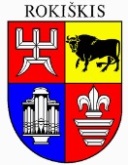 ROKIŠKIO RAJONO SAVIVALDYBĖS ADMINISTRACIJOS DIREKTORIUSĮSAKYMASDĖL BAZINĖS MOKYKLOS SKYRIMO IR VALSTYBINĖS KALBOS MOKĖJIMO KATEGORIJOS IR LIETUVIŲ KALBOS MOKĖJIMO LYGIO NUSTATYMO KOMISIJOS SUDARYMO 2024 m. kovo 15 d. Nr. AV-162RokiškisVadovaudamasis Lietuvių kalbos mokėjimo lygio ir (arba) valstybinės kalbos mokėjimo kategorijos nustatymo, egzaminų organizavimo, vykdymo ir apmokėjimo bei pažymėjimo turinio, formos ir išdavimo tvarkos aprašo, patvirtinto Lietuvos Respublikos švietimo, mokslo ir sporto ministro 2022 m. vasario 10 d. įsakymu Nr. V-234 „Dėl lietuvių kalbos mokėjimo lygio ir (arba) valstybinės kalbos mokėjimo kategorijos nustatymo, egzaminų organizavimo, vykdymo ir apmokėjimo bei pažymėjimo turinio, formos ir išdavimo tvarkos aprašo patvirtinimo“, 5.1 papunkčiu, 33 ir 35 punktais bei atsižvelgdamas į Rokiškio rajono savivaldybės administracijos Švietimo ir sporto skyriaus 2024 m. kovo 14 d. raštą Nr. SD-22 „Teikimas dėl bazinės mokyklos skyrimo, Valstybinės kalbos mokėjimo kategorijos ir lietuvių kalbos mokėjimo lygio nustatymo komisijos sudarymo“:1. S k i r i u Rokiškio Juozo Tumo-Vaižganto gimnaziją valstybinės kalbos mokėjimo kategorijos, lietuvių kalbos mokėjimo lygio nustatymo, valstybinės kalbos ir Lietuvos Respublikos Konstitucijos pagrindų egzaminų organizavimo ir vykdymo bazine mokykla. 2. S u d a r a u dvejiems metams Valstybinės kalbos mokėjimo kategorijos ir lietuvių kalbos mokėjimo lygio nustatymo komisiją:Audronė Stočkuvienė – Rokiškio Juozo Tumo-Vaižganto gimnazijos direktoriaus pavaduotoja ugdymui (komisijos pirmininkė);Jolanta Dirsienė – Rokiškio Juozo Tumo-Vaižganto gimnazijos lietuvių kalbos ir literatūros mokytoja;Dalia Gražienė – Rokiškio Juozo Tumo-Vaižganto gimnazijos lietuvių kalbos ir literatūros mokytoja;Rosita Lasienė – Rokiškio rajono savivaldybės švietimo centro metodininkė;Dalia Valskienė – Rokiškio rajono savivaldybės švietimo centro direktoriaus pavaduotoja pedagoginiam psichologiniam darbui. 3. P r i p a ž į s t u netekusiu galios Rokiškio rajono savivaldybės administracijos direktoriaus 2022 m. vasario 24 d. įsakymą Nr. AV-171 „Dėl bazinės mokyklos skyrimo ir Valstybinės kalbos mokėjimo kategorijos ir lietuvių kalbos mokėjimo lygio nustatymo komisijos sudarymo“.Šis įsakymas per vieną mėnesį gali būti skundžiamas Lietuvos administracinių ginčų komisijos Panevėžio apygardos skyriui (Respublikos g. 62, Panevėžys) Lietuvos Respublikos ikiteisminio administracinių ginčų nagrinėjimo tvarkos įstatymo nustatyta tvarka. Administracijos direktorius							Valerijus RancevasRita Elmonienė